ВСЕРОССИЙСКАЯ ОЛИМПИАДА ШКОЛЬНИКОВ ПО ПРЕДМЕТУ «ФИЗИЧЕСКАЯ КУЛЬТУРА»Муниципальный этап Теоретико-методические задания9-11 классыИнструкция по выполнению заданийВам предлагаются задания, соответствующие требованиям к минимуму знаний по предмету  «Физическая культура».Задания в закрытой форме, то есть с предложенными вариантами ответов, из которых один только правильный, либо наиболее полно соответствует смыслу утверждения. При выполнении этих заданий необходимо выбрать правитный вариант из предложенных вариантов. Выбранный вариант отмечается, зачеркиванием соответствующего квадрата в бланке ответов: «а», «6», «в» или «г».Внимательно читайте задания и предлагаемые варианты ответов. Старайтесь не угадывать, а логически обосновывать сделанный Вами выбор. Пропускайте незнакомые задания, вместо их выполнения путем догадки. Это позволит сэкономить время для выполнения других заданий. Впоследствии Вы сможете вернуться к пропущенному заданию.Правильно  выполненные  задания  этой группы оцениваются  в 1  баті. В заданияхоценивается в 0,25 балла,- каждый неправшіьный ответ — минус 0,25 балла. Если все ответы правильные, то участнику  начисяяется  1 балл.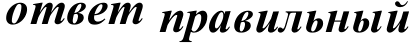 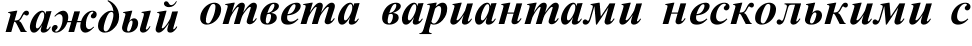 Задания в открытой форме, то есть без предложенных вариантов ответа. При выполнении этого задания необходимо самостоятельно подобрать определение, которое, завершая высказывание, образует истинное утверждение. Подобранное определение вписывайте в соответствующую графу бланка ответов.Каждое правильно  выполненное  задание этой группы оценивается  в 2 балла.Задания в форме, предполагающей  сопоставление,  установление  соответствия между позициями двух представленных списков. Цифры, обозначающие позиции однот списка, в бланке ответов добавьте к позициям другого списка, обозначенным буквами.Правильно указанные позиции заданий этой группы оцениваются в 0,5 балла. Неправильно указанные позиции оцениваются в минус 0,5 батіа. Полноценно выполненное  задание этой группы оценивается  в 3 балла.Задания в форме, предполагающей перечисление известных Вам показателей, характеристик, факторов, средств, методов, правил, приемов и тому подобного. Записи выполняются на бланке ответов. Записи должны быть разборчивыми.Полноценно  выполненное  задание этой группы оценивается  в 3 балла.Задание в форме задачи предполагает решение задачи.Правильное  выполнение  задания оценивается  в 3 балла.Контролируйте время выполнения заданий. Время выполнения заданий — 60 минут.Будьте внимательны, делая записи в бланке ответов. Исправления и подчистки оцениваются как неправильный ответ.Rонтрольные вопросы по инструкции к заданию:Инструкция к тесту вам понятна? А) да понятна, Б) понятна отчасти,В) понятна не полностью, Г) не понятна.Вы хотели бы задать вопросы для уточнения задания?  А) да Б) нетЖелаем успеха!Теоретико-методические задания муниципального  этапа  всероссийской  олимпиады школьниковпо физической культуре 9-11 классыЗадания в закрытой формеВпервые советские легкоатлеты  приняли участие на Олимпийскихиграх:а) в 1948 годув 1952 году в) в 1956 году г) в 1960 годуОлимпийский стадион «Лужники» в Москве был построен: а) в 1952 годув 1956 году в) в 1960 году г) в 1980 годуВ легкой атлетике 6er с препятствиями называется:а) барьерный 6erкросс в) спринтг) стипль-чезДлина марафонской дистанции составляет:а) 40 км 133 м42 кмв) 42 км 195 мг) 50 кмФундаментальной основой физической культуры, включенной в систему образования и воспитания подрастающего поколения, является:а) прикладная  физическая культураадаптивная физическая культурав) производственная физическая культура г) базовая физическая культураПедагогический процесс обучения двигательным действиям и воспитания свойственных человеку физических качеств, гарантирующий направленное развитие базирующихся на них двигательных способностей, называется:а) физическая подготовкафизическое  развитие в) физическое воспитаниег) физическое совершенствованиеБиологический процесс изменения природных морфофункциональных свойств организма в онтогенезе человека называется:а) физическое воспитаниефизическая подготовка в) физическое развитиег) физическое совершенствованиеИсторически обусловленный идеал физического развития и физической подготовленности человека, оптимально соответствующий требованиям жизни, называется:а) физическая подготовленностьфизическое  развитие в) физическая готовностьг) физическое совершенствоНаправленное использование средств физической культуры с целью формирования двигательных умений и навыков, способствующих освоению  профессии  и  развитию  профессионально  важных способностей,   называется:а) специальная физическая подготовкапрофессиональная подготовка в) профильная подготовкаг) прикладная физическая подготовкаПериоды биологического развития наиболее благоприятные для развития физических качеств и совершенствования двигательных способностей  человека называются:а) пубертатный периодпериоды  созревания в) сенситивные периоды г) креативные периодыФизические упражнения, применяемые для исправления различных деформаций опорно-двигательного аппарата, называются:а) имитационнымиобщеразвивающими в) подводящимиг) корригирующимиПод  методами  физического  воспитания понимаются:а) способы применения физических упражненийруководящие положения, определяющие организационные  формыв) конкретные  побуждения, причины, заставляющие  личностьдействоватьг) основные положения, раскрывающие  содержание учебного  процессаК оздоровительным задачам урока физической культуры относится:  а) воспитание  морально-волевых качестввоспитание физических качествв) формирование двигательных умений и навыков г) формирование  знаний о здоровом образе жизниЗдоровый образ жизни — это способ жизнедеятельности, направленный:а) на развитие физических качеств человекана сохранение и улучшение здоровьяв) на подготовку к профессиональной деятельности г) на поддержание  высокой работоспособностиОсновой методики воспитания физических качеств является:  а) цикличность воздействийвозрастная адекватность нагрузкив) постепенное повышение силы воздействия г) систематичность выполнения упражненийВ отечественной педагогике главным методом воспитания  является: а) метод убежденияметод упражнения в) метод поощрения г) наглядный примерОптимальная степень овладения техникой действия, характеризующаяся автоматизированным (т.е. при минимальном контроле со стороны сознания) управлением движениями, высокой прочностью и надежностью исполнения, называется:а) двигательным умениемдвигательным навыкомв) двигательным мастерством г) техническим мастерствомФизическая подготовленность, достигаемая в процессе физического воспитания, характеризуется:а) эффективностью и экономичностью работы внутренних системорганизмауровнем развития систем дыхания и энергообеспеченияв) устойчивостью к воздействию неблагоприятных условий внешней средыг) уровнем  работоспособности и разносторонностью двигательного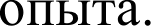 В профильном обучении учебный процесс  по физической  культуре в  старших  классах строится:а) с учетом спортивных интересов учащихсяс учетом профессиональной направленности учащихся в) с учетом  уровня физической подготовленностиг) с учетом возрастных  особенностей учащихсяАбу-Али-Ибн-Сина (Авиценна) в книге «Канон врачебной науки», в главе «Сохранение здоровья» указал, что главным для сохранения здоровья является:а) режим снарежим питанияв) спортивный  режим г) двигательный режимВ легкой атлетике основными  способами  прыжка  в высоту с  разбега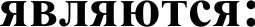 а) перекатперекидной в) ножницыг) фосбюри-флоп(Ответьте все варианты)На летних Олимпийских играх 2012 года в Лондоне сборная команда России не участвовала в соревнованиях:а) по бадминтонупо футболув) по прыжкам на батуте г) по хоккею на траве(Ответьте все варианты)В беге на 3000  м с препятствиями  спортсмен  преодолевает яму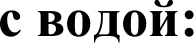 а) 5 раз6 раз в) 7 раз г) 8 разМеста в прыжках в длину, если два участника или более показали одинаковый  результат,  распределяются  следующим образом:а) участник, показавший лучший результат первым занимает более высокое местоучастник, показавший лучший результат в финале занимает более высокое местов) места распределяются по средней арифметической сумме всех зачётных прыжковг) места распределяются по лучшему результату  из всех попытокДействия судей, если во время бега на 100 м участник, бегущий последним, перешёл со своей дорожки на другую дорожку и финишировал  по ней:а) дисквалифицируют участниказасчитывают  показанный участником результат в) заставят участника пробежать  ещё раз дистанциюг) не засчитывают показанный участником результатЗадания в открытой формеБег представляет собой циклическое локомоторное движение, включающее: старт ..., 6er по дистанции,Комплексные соревнования, проводимые по нескольким  видам спорта,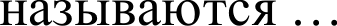 Красный дыхательный пигмент эритроцитов, участвующий в  переносеКИGЛО]ЗОДі1 ОТ О]ЗГі1НОВ  ДЫХЗННЯ К ТКЗНЯМ И	ГЛeKИGЛOГO  ГЗЗі1 ОТ TKi1HeЙ Кдыхательным органам называетсяЗапрещенные фармакологические препараты и процедуры, используемые с целью стимуляции  физической и психической работоспособностиGПO]3TGMeHЗ    НіlЗЫВilЮTGЯОрганические вещества, входящие в состав биологических мембран, образующие энергетический запас, создающие защитные и термоизоляционные покровы, выполняющие гормональные функции, участвующие в механизме мышечных сокращений, называютсяЗадания на установление соответствииОстановите соответствие видами испытаний ВФСК ГТО и проявляемыми двигательными  способностями человекаСкажите  гимнастический термин каждой акробатической стойки:№	Графическое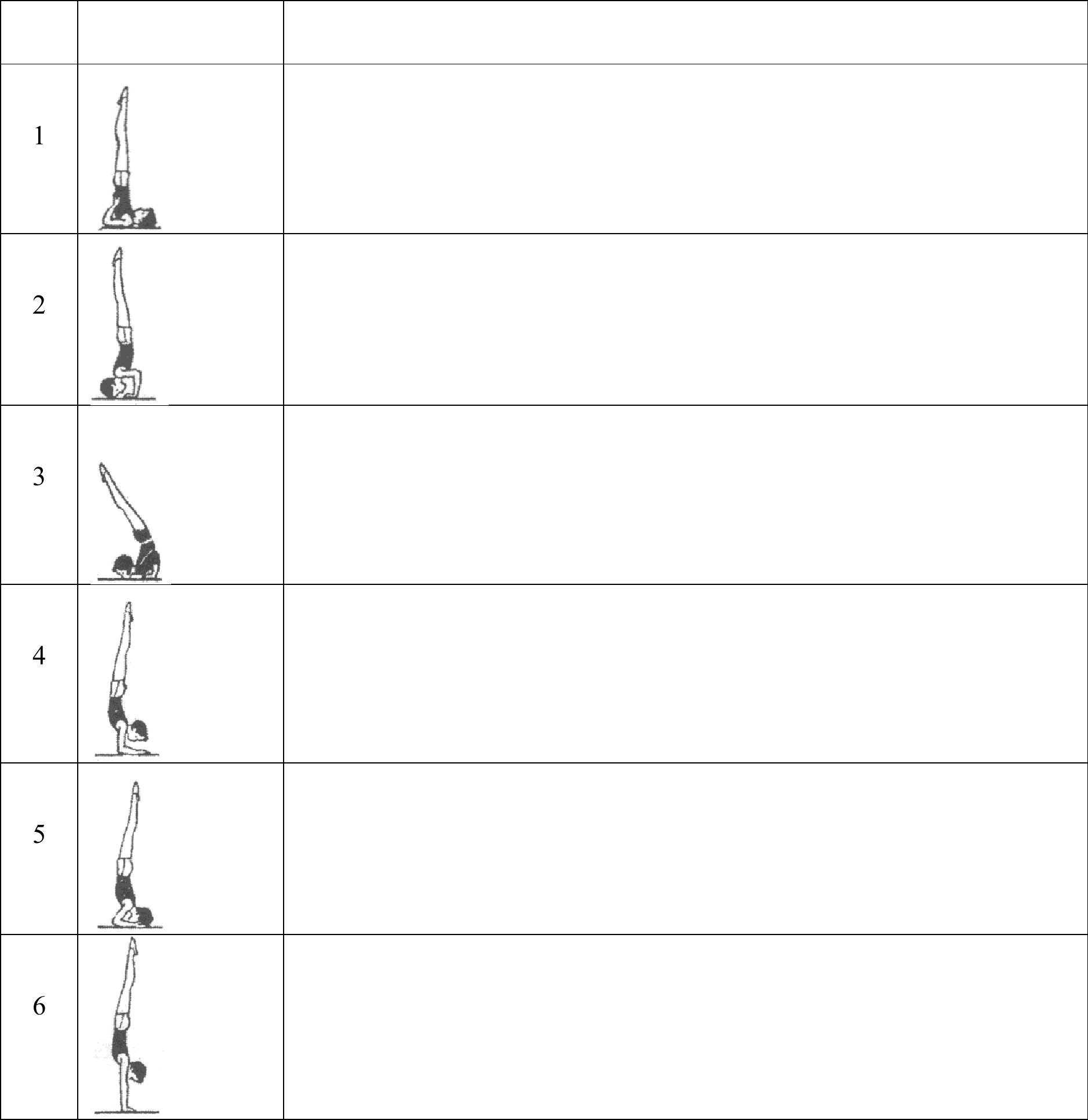 п/п	изображениеГимнастический терминЗадания  на перечислениеПеречислите игровые виды спорта, в которых спортивный результат определяется конечным эффектом (счетом) за определенное, лимитированное регламентом время:Перечислите виды спорта, по которым состоялись чемпионаты мира в России в 2016 году:Задание  в форме задачиВ прыжках в высоту участник взял высоту 1,75 м, сбил планку при первой попытке на высоте 1,80 м и перенес две оставшиеся попытки на следующую высоту — 1,85 м.В первой попытке он не взял высоту 1,85 м и перенес последнюю попытку на следующую  высоту — 1,90 м.Задача: 1) если он не возьмет эту вы comу, то с каким результатом участник закончит соревнование?2) если же он с первой попытки возьмет вы comу 1,90 м, то с каким результатом участник закончит соревнование?Вы  закончили  выполнение заданий.Поздравляем!БЛАНК  ДЛЯ OTBETOBТеоретико-методические  заданиямуниципального этапа всероссийской олимпиады школьников по физической культуре9-11 классы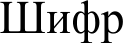 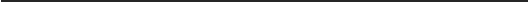 Задания в закрытой формеДата  	Задания в открытой форме26  	27  	28  	29  	30  	Задания  на  установление соответствия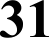 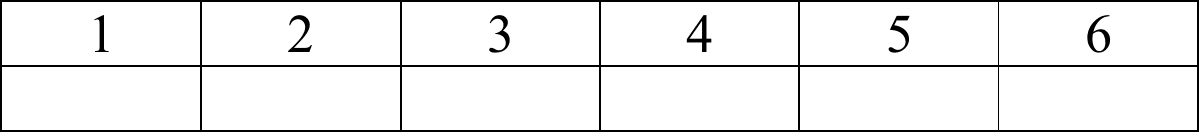 32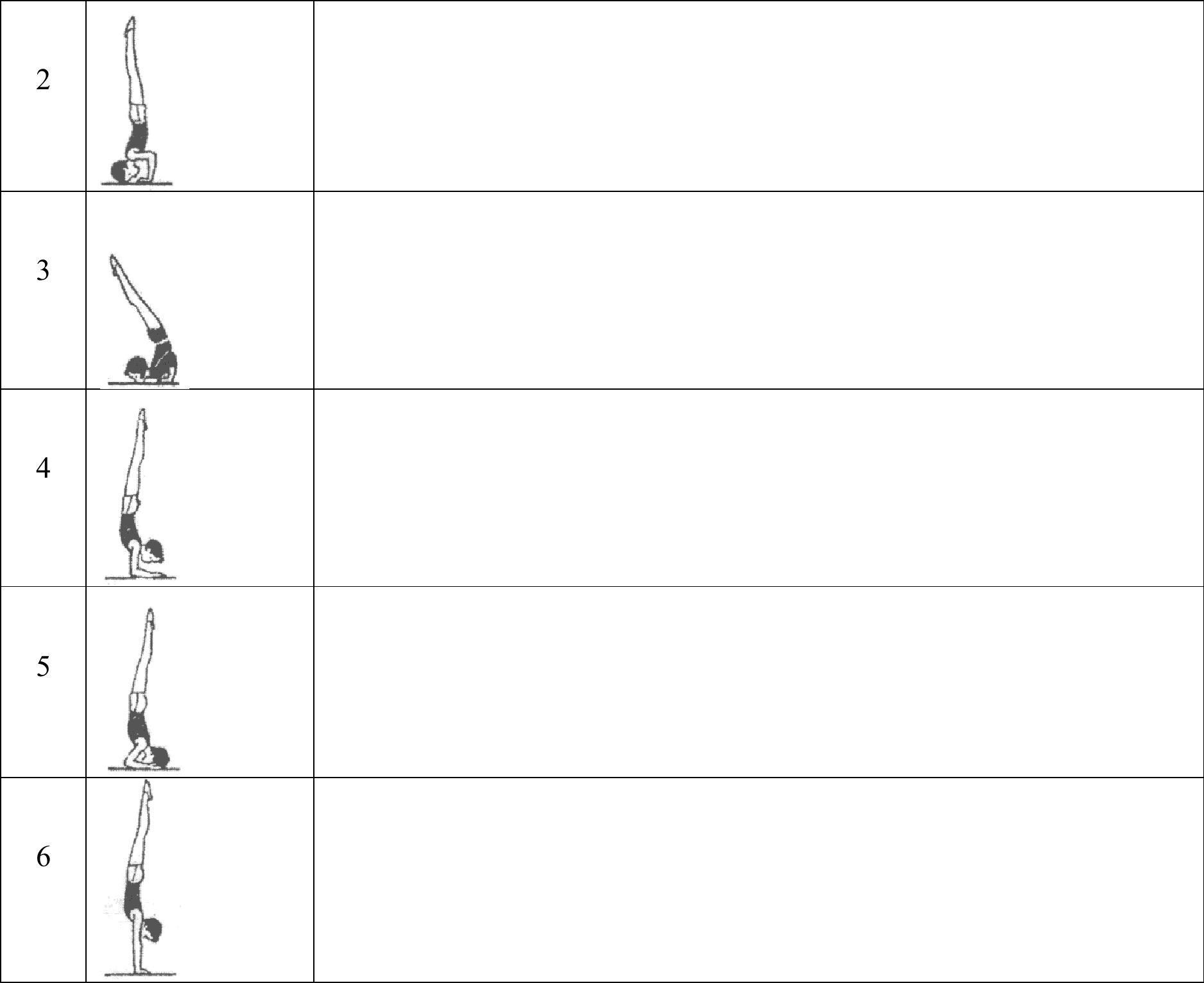 ЗaдaHHe ma пepeч  cлe	e33 	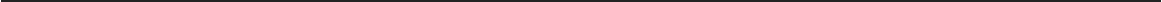 34 	35. BapиaHT №1 	ЗaдaчaBapиaHT №2 	Виды испытаний комплекса ГТОДвигательные способности человека1. Бег на 60 или 100 метрова) скоростно-силовые способности2. Прыжок в длину с места6) координационные способности3. Метание мяча в цельв) скоростные способности4. Подтягивание на перекладинег) выносливость5. Наклон из положения стояд) гибкость6. Бег на 2 кме) силовые способности1а6вг11а6вг	21г	21а6вг2а6вг12а6вг	22г	22а6вг3а6вг13а6вг	23г	23а6вг4а6вг14а6вг	24г	24а6вг5а6вг15а6вг	25г	25а6вг6а6вг16а6вг7а6вг17а6вг8а6вг18а6вг9а6вг19а6вг10а6вг20а6вг№ п/пГрафическое изображениеГимнастический термин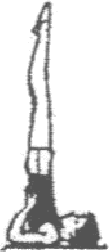 